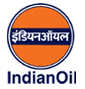 (USE CAPITAL LETTERS IN ENGLISH, LIMIT INFORMATION TO BOXES ONLY)* Please mention qualifications from Graduation onwards.**Engineering Degree(s) at Graduation & Post Graduation level to be separately mentioned.# Percentage marks not to be rounded off.EXPERIENCE DETAILS: (Please mention full-time, on the job experience only. Training period must not be included in duration of experience. Please start with most recent experience)*Increase the number of rows (maintain the format structure) for furnishing more experience details.Please attach additional details, if required in separate sheet for covering the entire experience profile.$E-mail id is must without which no further correspondence will be undertaken. Please maintain this id for all future correspondence, which will be undertaken through e-mail to this id only@Please mention phone number with appropriate country and area (STD) codes.I hereby declare that the particulars furnished above are complete and correct to the best of my knowledge and belief.  I understand that if at any stage, it is found that the information given in the application is false or incorrect or I do not satisfy the eligibility criteria, my candidature / appointment is liable to be cancelled.  Date	            					Place         		   		    Signature   Category GENSCSTOBCPHExSM (Please √) State of  Full Name (Surname First)Father's NameDate of BirthDateDateMonthMonthYearYearYearYearGender (Please √)MFQualification*Name of Degree With Branch**Duration of Course     (in years)%  of marks  obtained#Month & Year of PassingName of University / InstituteS NoName of Company/ Organisation where worked/workingDuration of ExperienceDuration of ExperienceNumber ofNumber ofS NoName of Company/ Organisation where worked/workingFrom dateTo dateYearsMonthsType of Assignments Handled/ Nature of work/duty Performed(Provide documentary evidence, wherever possible)Type of Assignments Handled/ Nature of work/duty Performed(Provide documentary evidence, wherever possible)Type of Assignments Handled/ Nature of work/duty Performed(Provide documentary evidence, wherever possible)Type of Assignments Handled/ Nature of work/duty Performed(Provide documentary evidence, wherever possible)Type of Assignments Handled/ Nature of work/duty Performed(Provide documentary evidence, wherever possible)Type of Assignments Handled/ Nature of work/duty Performed(Provide documentary evidence, wherever possible)Type of Assignments Handled/ Nature of work/duty Performed*(Provide documentary evidence, wherever possible)Type of Assignments Handled/ Nature of work/duty Performed*(Provide documentary evidence, wherever possible)Type of Assignments Handled/ Nature of work/duty Performed*(Provide documentary evidence, wherever possible)Type of Assignments Handled/ Nature of work/duty Performed*(Provide documentary evidence, wherever possible)Type of Assignments Handled/ Nature of work/duty Performed*(Provide documentary evidence, wherever possible)Type of Assignments Handled/ Nature of work/duty Performed*(Provide documentary evidence, wherever possible)Type of Assignments Handled/ Nature of work/duty Performed*(Provide documentary evidence, wherever possible)Type of Assignments Handled/ Nature of work/duty Performed*(Provide documentary evidence, wherever possible)Type of Assignments Handled/ Nature of work/duty Performed*(Provide documentary evidence, wherever possible)Type of Assignments Handled/ Nature of work/duty Performed*(Provide documentary evidence, wherever possible)Type of Assignments Handled/ Nature of work/duty Performed*(Provide documentary evidence, wherever possible)Type of Assignments Handled/ Nature of work/duty Performed*(Provide documentary evidence, wherever possible)4.Type of Assignments Handled/ Nature of work/duty Performed*(Provide documentary evidence, wherever possible)Type of Assignments Handled/ Nature of work/duty Performed*(Provide documentary evidence, wherever possible)Type of Assignments Handled/ Nature of work/duty Performed*(Provide documentary evidence, wherever possible)Type of Assignments Handled/ Nature of work/duty Performed*(Provide documentary evidence, wherever possible)Type of Assignments Handled/ Nature of work/duty Performed*(Provide documentary evidence, wherever possible)Type of Assignments Handled/ Nature of work/duty Performed*(Provide documentary evidence, wherever possible)Postal Address for correspondence (Don't write Your Name)Postal Address for correspondence (Don't write Your Name)Postal Address for correspondence (Don't write Your Name)Postal Address for correspondence (Don't write Your Name)Postal Address for correspondence (Don't write Your Name)PINPINPostal Address for correspondence (Don't write Your Name)Postal Address for correspondence (Don't write Your Name)STATESTATESTATEYour E-mail id$Phone/ Mobile Number@Nearest Airport / Railway Station from the Address mentioned above 